Příloha č.1 ke KS 69/17Rozhrnovací lišta na asfaltovou směs LR 2000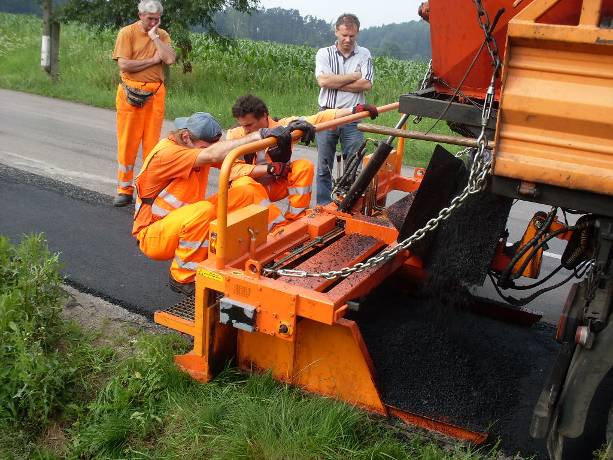 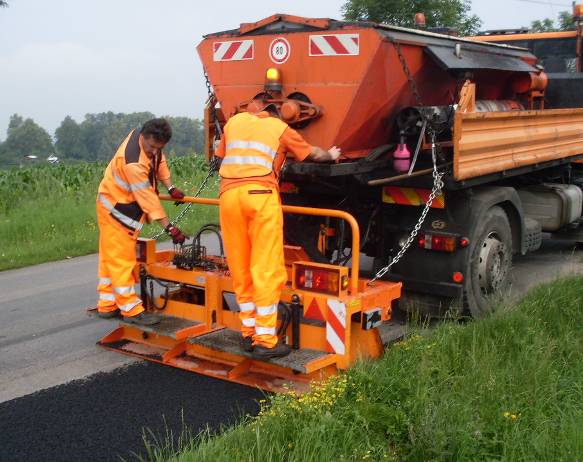 Rozhrnovací lišta je nesené nářadí uchycené do závěsu pro přívěs nákladního automobilu.Zařízení slouží k rozhrnování  teplé asfaltové obalované směsi, vyfrézované asfaltové směsi.Výsyp materiálu do rozhrnovací lišty je prováděn z dávkovacího uzavíracího zařízení nástavby, která je  umístěna na nákladním automobilu.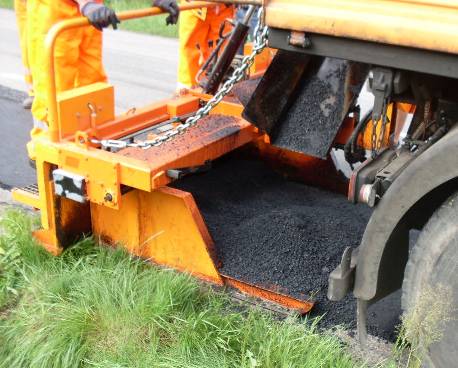 Zařízení respektuje požadované provozně – technologické podmínky pro rozprostírání asfaltových směsí podle potřeby v různých šířkách, včetně možností vyplňování vyfrézovaných rýh v povrchu narušené komunikace.Funkce zvedání, spouštění a přítlak je zajištěno pomocí hydraulických válců, ovládání pomocí rozvaděčů.Pohon hydraulický pomocí hydromotorů.Ovládání ruční pomocí hydraulického vícesekčního rozvaděče v rozsahu: posuv bočnic (levé + pravé)zvedání / spouštění a přítlakplovoucí polohaPracovní šíře pro rozhrnování materiálu cca .Posuv bočnic (levé + pravé), možnost vysunutí obrazce pokládky na každou stranu.  Minimální šířka pokládaného obrazce -  610mm;  max. obrazec  -  2000mm.Polohování dle sklonu vozovky (cca ± 10°) pomocí hydraulického systému.Možnost přítlaku rozhrnovací lišty na vozovku pomocí hydraulického systému.Akustický signál z místa obsluhy rozhrnovací lišty do kabiny řidiče – zvuková signalizace mezi řidičem a obsluhou.Nedělená nášlapná deska včetně bezpečnostního zábradlí.Zařízení je konstruované pro převoz po pozemních komunikacích  do .Přídavná sdružená koncová světla včetně směrových ukazatelů.Bezpečnostní značení a piktogramy dle platných předpisů a vyhlášek.Barevné provedení oranž RAL 2011.Součástí dodávky je návod obsluze v českém jazyce, bezpečnostní předpisy, ES prohlášení o schodě, zaškolení obsluhy a osvědčení pro provoz na pozemních komunikacích.Úpravy vozidla pro použití LR 2000Úprava hydraulického okruhu vozidla – okruh pro ovládání LR 2000.